RESUMENiteesh Kumar Upadhyay                                                                                                                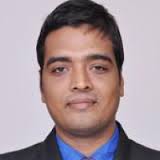 Chair of Center for   Human Rights Studies and IHL Qualified UGC Net Human Rights Galgotias University School Of  Law Email : niteesh_marshal@yahoo.co.in | Contact : (+91) 99108 62952Educational qualification Pursuing Ph.D from The WB National University of Juridical Sciences Kolkata (Ph.D Submitted)  Completed LL.M from The W.B. National University of Juridical Sciences, Kolkata in Year 2012. Completed B.A.L.L.B. from IMS Law College, Noida in Year 2010Successfully completed Post Graduate Diploma in International Trade Law from Indian Law Institute (ILI), New Delhi   in Year 2010.Successfully completed Post Graduate Diploma in Human Rights Law from National Law School University of Bangalore, India in Year 2014.Other CoursesSuccessfully completed Public International law Course from  Hague Academy of International law , Netherlands in year 2016Successfully completed course on IP studies from Xiamen University, China in year 2019. Successfully completed DL-101 General Course on Intellectual Property Law conducted by World Intellectual Property Organization, Geneva in 2011.Successfully completed Certificate Course in Cyber Law from Asian School of Cyber Laws,  Pune. Successfully completed Certificate Course in Intellectual Property Rights from Asian School of Cyber Law, Pune 2009.Successfully completed Certificate Course in Consumer Protection Laws from Rostrum Legal in Year 2013.Successfully completed Certificate Course in ''Introduction to International Criminal Law'' conducted by Case Western Reserve University, in Year 2013. WORK  EXPERIENCE  / INTERNSHIPSPresently working with Galgotias University as Assistant Professor of Law Since August 2015 till present teaching Human Rights and International Humanitarian Law since last 4 years.  One and half year teaching experience at Institute of Law Nirma University, Gujarat as Assistant Professor of Law (UGC Scale) from 20, January 2013 to 20 June 2014. One year teaching experience at Chanakya National Law University, Patna as Lecturer of Law (20/01/2012 to 20/11/2012). Teaching Intern at NLSIU Bangalore from 17th April to 17th May, 2011 under Dr S. B. N. PrakashTeaching Intern at RGNLU, Patiala (Punjab) from 1st October to 30th October 2011 taught International Humanitarian Law . Intern at National Human Rights Commission from 18th May to June 16th, 2011Intern at International Committee of Red Cross (ICRC) in the month of December, 2010Intern at Advocate B.S Randhava, Supreme Court and Patiala House Court DelhiIntern at Bharat Heavy Electricals Ltd. (BHEL), New Delhi in the month of  December 2011Worked as Legal Assistant at Intellextra Outsourcing Solutions Pvt. Ltd in the year 2009 for 2 Months. Awards / ParticipationReceived  ILEC Grant 2016 to attend International Conference on Legal Ethics at Fordham University New York. Received GAJE Scholarship 2015 to attend TOT and conference at Turkey on Clinical Legal Education. Received Hague Academy of International law Scholarship to attend program on Public International law at Hague, Netherlands in year 2016. Recipient of GAJE Grant 2014 to attend TOT on Clinical Legal Education at National Law University Delhi. Recipient of Xiamen Academy of International Law Scholarship, China in year 2018.  Recipients of Rene Cassin Institute of Human Rights Scholarship in year 2017, 2018, 2019. Recipient of Xiamen Academy of Intellectual Property Rights Scholarship in year 2019.  Recipient of Social Change Maker Award 2015 presented at Social Impact International Summit 2015. Recipient of GAJE Scholarship 2018 to attend TOT on Clinical Legal Education at Mexico. Recipient of Human Rights Award by Youth for Human Rights South Asia in year 2017 Received Young Humanitarian Award in year 2017. Participated in model United Nation on Space Law at Peace Place Netherlands in year 2016. First position in the Group Discussion on Good Governance Model at the 2nd Intra State Networking of Law Schools for Access to Justice held at Durgapur Institute of Legal Studies, Durgapur, and West Bengal from 17-18 September, 2011.First position in Inter-University Group Discussion Competition organized by Economics Society of Shyama Prasad Mukherji College, Delhi University on 16th March, 2012Best Paper Presenter Award for paper on “Bride Trafficking” at International Conference on Contemporary Legal Issues -2018. First Position in Law Quiz Competition on Contract Act organized by IMS Law College, Noida in 2009First Position in Law Seminar organized by Institute of Management Studies, Noida in 2006Second Position in Moot Court Competition, organized by IMS Law College, Noida in 2007Second Position in Moot Court Competition on Constitutional Law organized by IMS Law College, Noida (2007-08)Second position in Law Quiz Competition on Constitutional Law of India organized by IMS Law College, Noida (2009-10)Certificate of Merit for Extra-Curricular Activities, by IMS Law College, Noida (2006-2007)Second Position in Debate Competition on “Gandhism and Extremism” organized by IMS Law College, Noida in 2010.Attended more than 35 National and International Conferences, seminars and presented paper in 20 of them.    Adjudged Various moot including Henry Dunant Memorial Moot 2015, 2016, 2017, Amity University moot 2017, Sharda University Moot 2017, UPES Dehradun Moot 2017,  Bar Council India Moot 2018 etc. Training  Programs  Attended Attended 7 days Faculty Development Program on Contemporary Research Methodology and Innovative Pedagogical Tools organized by Center for IPR Studies and Center for Business Law of School of Law Galgotias University, from 17th Jan to 23rd Jan 2019.Attended Training of Trainers on Implementing Justice Education in Diverse Contexts year 2015 at Annadolu University, Turkey.  Attended Training of Trainers on Clinical Legal Education in year 2014 at National Law University, Delhi.Attended One Week Faculty Development Program on Teaching Pedagogy and Multi-Disciplinary Research from 24th-28th July 2017 at Galgotias University. Attended Teachers Training Programme on International Humanitarian Law Organised by International Committee of Red Cross and Calcutta University From 21-23 August 2013.Attended Teachers Training Programme on International Humanitarian Law Organised by International Committee of Red Cross and The West Bengal University of Juridical Sciences, held on 17-19 December 2011. Attended UGC Sponsored Faculty Training Program on Corporate Social Responsibility held at The West Bengal University of Juridical Sciences, on  23th March 2013. Attended one week National Faculty Development Programme from 18-24th of January 2016 at Galgotias University. Attended one week Faculty Development Workshop on Teaching Pedagogy: tools and Techniques At Institute of Law, Nirma University, Ahmadabad from January 20-25 year 2014. Publications“Human Trafficking the Killer of Human Rights with Special References to Major Sports Events in World' 'published in the book titled 'Human Rights Issues and Perspectives' edited by Dr. Jatinder Kaur (ISBN 978-93-81832-96-7).  "Euthanasia: The Controversy in Relation to the Right to Die Vis-a-Vis Article 21 of the Constitution of India" in India International Journal of Juridical Sciences, Vol. 1 Issue 2, Sept. 2012, ISSN No.2278-3237. “Child Labor in India: Problem and Perspective” published in Lawz Magazine in the September issue 2011.“Fair Competition as the Engine of Economic Growth” published in International Law Journal Guardian of Society in its May issue Vol-1 Part-5 page 15-18 (ISSN 2231-2420).“Misuse of Gender Biased Laws with special reference to Section 498-A of IPC” published in March issue of   Intellectual Today ISSN: 2249-2690.“Role of UNHCR in the Protection of Refugees” published in international Law Journal Guardian of Society Vol-1 Part-5 page 24-30 (ISSN 2231-2420).“Do we have Right to Pornography” published in Themis - biannual law magazine of IMS Law College 2011.“Corporate Social Responsibility and Need of Mandatory Laws” published in “Corporate Social Responsibility: Contemporary Issues in India” page 84-102 ISBN.  978-81-8435-350-1 published by Adhyayan Publishers & Distributors, New Delhi.“Corporate Social Responsibility as a Marketing Tool and Necessity for Sustainable Business” Page No: 264-271 ISBN: 978-81-925286-3-2, published by Department of Management Studies, Satyabhama university Chennai.“Labour against the Rights of Children in India: Concerns and Challenges” published in Journal of Asia Democracy and Development, ISSN 0973-3833. “Droning Global Peace Ethical, Legal and Social Issues” Published in Resonance National Journal of Value Education (A Bi-annual Referred Journal ISSN 2320-7116 Jan Issue 2015). “Rape as violation of International Humanitarian Law” published in book with ISBN 978-93-801144-79-5. “Need of Insurable Interest in Insurance Contract” published in Themis Law Journal ISSN 2278-4020 in year 2013.“Child Labour Violation of Right to Education of Child” published in book on Right to Education ISBN 978-93-80375-74-8. “Sustainable Development in India and Poverty eradication with special reference to right to health” published in ISBN book "Safeguards for Sustainable Development of the Indian Economy" published by "Apple Books Publishers and Distributors" Delhi, 2013. “Integrating Legal Aid in Core Law Subjects: Learning From Indian Experience” Published on the website of Northumbria University, United Kingdom. link of the paper https://www.northumbria.ac.uk/about-us/academic-departments/northumbria-law-school/law-research/legal-education-and-professional-skills/ijcle-presentations/“A Study of Bride trafficking in state of Haryana” published in IJCSS peer reviewed refereed journal, ISSN 2231-5888 year 2017 ‘‘Bride Trafficking in the State of Haryana Fuelled by Female Foeticide’’. Pragamana: International Journal of Rural Development & Allied Issues, bearing ISSN 2393-896X year 2017. “Delivering International Humanitarian Aid: Problems and Perspectives” published in Lex ET Societatis Book on Contemporary Legal Issues published by infinity Publishing 2019 issue ISBN 978-93-87910-06-5.“Bride trafficking” published in Lex ET Societatis Book on Contemporary Legal Issues published by infinity Publishing 2018 issue ISBN 978-93-87910-06-5 Page 441-449.Paper PresentationPresented Paper on the Topic “Integrating Legal Aid in core law subjects” at 8th Gaje International Conference at Annadolu University, Turkey on 22-28, July 2015.   Presented a Paper on the topic “Judicial Accountability Need of The Day” in the National Seminar On Judiciary, ethics and justice delivery in India held on 21st and 22nd January, 2012 at National Law University, Orissa sponsored by University- Grants – Commission. Presented a paper on the topic “Labour against the Rights of Children in India: Concerns and Challenges” in the National Conference on Human Rights: Myth or Reality? held on 24 and 25th January at Department Of Sociology, Government P.G. College, Dholpur ( Rajasthan) sponsored by University- Grants – Commission . Presented a Paper on the Topic “Human Trafficking A major Violation of Human rights” in the Three-Day International Workshop on Human Rights at Department of Adult, Continuing Education and Extension (Faculty of Social Sciences) University of Delhi sponsored by University- Grants – Commission held on 22th to 24th December, 2011.Presented Paper on the Topic “CSR and Consumerism” in the UGC-Sponsored National Seminar on Business for Sustainable Development Organized by Department Of Commerce Jesus and Mary College, Delhi University on Feb 16-17, 2012.Presented Paper on the Topic “Political Empowerment of Women in India With Reference To Critical Analysis of Women Reservation Bill” in the UGC-Sponsored National Seminar on Development and Social Transformation organized by Department Of Sociology Maharshi Dayanand University, Rohtak on February 24-25, 2012.Presented Paper on the Topic “Corporate Environmental Responsibility, A mantra For Sustainable Environment” in the UGC-Sponsored International Seminar on Contribution of International Environmental Law for Sustainable Development Global and National Perspectives organized by Faculty of Law University of Delhi on February 17-18, 2012.Presented Paper on the Topic “A Shift from ADR TO ODR in Cyber Disputes” in the UGC-Sponsored National Seminar on Civil Justice Delivery System: Its Efficacy and Remedies in India organized by the Indian Institute of Legal Studies, Siliguri on 11-12th February, 2012. Presented  Co-Authored paper on the Topic “Constitution, Policies and Human Rights of Eunuchs”  in the International Seminar organized by Centre For Canadian Studies , Jadavpur University , Kolkata on February 1st -3rd 2012.Presented Paper on the Topic “Women Empowerment and Affirmative Action of Corporate” in National Conference on organized by Lady Shri Ram College for Women, University of Delhi on 26th-27th October, 2012.Presented Paper on the topic “Pharmaceuticals Company, availability of Drugs and Human Rights” in UGC sponsored National seminar at CNLU, Patna on 10TH May 2013.  Presented Paper on the Topic “Live-in-relationship in India: Social, Ethical and Legal Perspectives” organized by T.P.S College and Faculty of Law Patna on 24th-25th April 2013. Presented Paper on the Topic “Do we have Right to cast Negative Vote ?” organized by ILS Law College, Pune on September 6th-7th, 2013.  Presented Paper on the Topic: “MOOC: What role do they have in higher education in India?” at UGC Sponsored Seminar on Abul Kalam Azad and The New Education Policy on 30-31 March, 2014 organized by Department of Political Science PK Roy Memorial college , Dhanbad. Presented Paper on the Topic: “Duty of Employers in Protecting, Prohibiting, Redressing sexual harassment complaints” at National Conclave Organized by Faculty of Law Jamia  Millia Islamia on April 20, 2014. Presented Paper on the Topic: “Role of Dalit Chambers of Commerce and Industry in Uplifting Indian Economy” at ICCSSR Sponsored National Seminar at S.V P.G College Aligarh on 27th-28th May, 2014. Presented Paper on the Topic: “Role of ICT in Rural Development” at National Seminar at Department of Political Science Ranchi University on 25th and 26th April 2014. Presented Paper on the Topic: “Green Washing of Patents” at National Seminar held on August 25, 2012, organized by Greater Kolkata College of Engineering and Management. Presented Paper on “Social Media and Human Rights” at Youth for Human Rights International Summit at Nepal, Kathmandu on 27 May 2017. Presented Paper on “Human Rights and International Intellectual IP Law” at Second International Conference on Human Rights and gender justice organized by Youth for human rights India, ILS Law College Pune , All India Law Teachers Congress and European Center for Legal Education and Research, Romania  at ISIL , New Delhi on 16 December,2018Presented Paper on “Copyright and Free Speech : The Human Rights Perspective” at  Conference on Human Rights and gender justice organized by Youth for human rights India,  at ILI, New Delhi on 23 June,2018. Presented Paper on “Humanitarian Aid to Non- International Armed Conflict Victims” presented at National Conference on International Humanitarian Law organized by International Committee of Red Cross and All India Law Teachers Congress on 16-17th June 2018 at Indian Society of International Law, New Delhi. Presented Paper on “IPR vs Human Rights: A need to re-examine the relationship’’ presented at Legal Desire Summit 28th Jan, 2018 at Ansal University, Gurgaon.  Presented Paper on “Bride Trafficking and Gender Justice” at International Conference on Human Rights and gender justice organized by Youth for human rights India at ISIL , New Delhi on 6th August,2017.  Presented Paper on “Situational Analysis of Crime Against Women- A study of India and Romania’’ at International Conference on Crime and Investigation: Emerging Issues and Challenges in Criminal Justice Administration’’ organized by Galgotias University on 4th February 2017.  Workshops  conducted / Lectures  Delivered  /  Resource Person Conducted workshop on “Public Interest Litigation in India” at Regensburg University, Germany. Conducted workshop on “Clinical Legal Education” at Xiamen University, China in year 2019.  Resource Person National Seminar in “Human Rights: Issues, Perspectives and Realities on 22nd July 2017 at United World Law School. Delivered Lecture on '' Women Rights in India'' at Nepal Law Campus in year 2017 Delivered Lecture on ‘‘International Humanitarian Law aand Contemporary Challenges'' at Nepal Law College in year 2017. Delivered Lecture on “ Women Rights” at Kadambari Memorial College department of Social Work Nepal on 27, December 2018  Delivered Lecture on “Human Rights and IHL’’ at first Winter School on Human Rights by Youth for Human Rights, Nepal on 24th December 2018 at Kathmandu. Delivered Lecture on “Gender Justice” at Summer School on Human Rights at Daffodil International University Bangladesh, Dhaka on 2 July 2018.  Delivered Lecture on “Women Rights and Social Media” at 18 Human Rights Summer School at Dhaka Bangladesh on 30/September 2017 organised by ELCOP.  Conducted Workshop on “Legal Research and Methodology” at Army Institute of Law, Mohali on 13th October 2011.Conducted Workshop on “Legal Research and Methodology” at IMS Law College Noida (November, 2011)Conducted Workshop on “Legal Research and Methodology” at INMANTEC Law College Ghaziabad on 5th November, 2011. Conducted Workshop on “Legal Research and Methodology and its importance in understanding the Human Rights Problems” at National Human Rights Commission, New Delhi.Conducted Workshop on “Child Rights Problems and Perspective in India” in Modern Law College Ghaziabad on 4 Oct 2012.Resource Person at International Conference on Contemporary Legal Issues -2018 organized by Galgotias University. Conducted one day “Legal Awareness” workshop at Youth Centre Chakaram in collaboration with Sneha Dhara.Conducted workshop on “legal research and carrier development” at Dr. Shakuntala Mishra National Rehabilitation University, Lucknow- which is a State University located in Lucknow.Resource Person at International Conference on Human Rights and gender justice organized by Youth for human rights India at ISIL , New Delhi on 6August, 2017.  Resource Person at National Seminar on “Access to Justice” by spectrum at north campus Delhi University on 5 August 2017.  Resource Person National seminar On “Socio –Legal Dimensions of environmental law” 5th November 2016 Organized by Aadi Shakti Mission, Registered Trust at Dehradun.Resource Person in Workshop on Human Rights Organized by Youth for Human Rights International and Galgotias University. Chaired Session on “Human Rights Perspective: Corporate Sectors and Human Rights and Globalization and Socio-Economic Rights”  in National Conference on Human Rights on 22nd July, 2017 at United World School of Law, Karnavti University. Delivered Course on “Women and Legal Literacy’’ at Shyama Prasad Mukherji College for Women, Delhi University from January 2019 to April 2019. Organizational ExperiencesFounder of one of the fastest progressing website for law and management students (www.knowledgesteez.com)  Marketing Director of the Westminster Law Review (United Kingdom) year 2013-2015. Editorial Board Member of Youth Policy Journal published by IARS (United Kingdom) Editorial Board Member of Journal of Contemporary Socio-Legal Issues published by National Law University Orissa. Lead Facilitator and Mentor, Indian Case Laws, a leading website for cases on Corporate, Contract Laws and Cyber Laws. Editorial Board member of Journal of Comprehensive Legal Research.Editorial Board member of International Journal Legal and Social Studies , IJACR etc   Managing Director Click internship website for law students. Adviser of Law Mantra Law Journal. Editorial Board Member of Vinoba Bhave University Law Journal. Coordinator of Center for Legal Aid and Centre of Clinical Legal Initiative at Galgotias University. Advisory Board Member Indian Constitutional Law Review Member Global Alliance for Justice Education (Turkey)Member Youth of Human Rights South Asia Member European Network of Clinical Legal EducationMember International Association of Legal Ethics United States Advisory Board member of United World Law School, Karnavati UniversityExecutive Board Member All India Law Teachers Congress. Member of Youth for Advocacy Nepal Coordinator CEDAW online program between American Romanian University, Annadolu University Turkey ,   Law Faculty, University Of Tirana, Albania, Liverpool John Moores University, UK, Ankara University Law Faculty, Turkey, Universidsd Autonoma De Bucaramanga, Colombia, Cambridge Centre For Applied Research In Human Trafficking, UK, Alexandru Loan Cuza University, Romania Since Year 2015 TO 2019. 